2.04.2013 року відбулося засідання ПМК суспільно-гуманітарного профілю.Порядок денний 1.Удосконалення системи психолого-педагогічного супроводу особистості в системі креативної освіти.2. Підготовка до ЗНО .3. ДПА в 9-х , 11-х класах.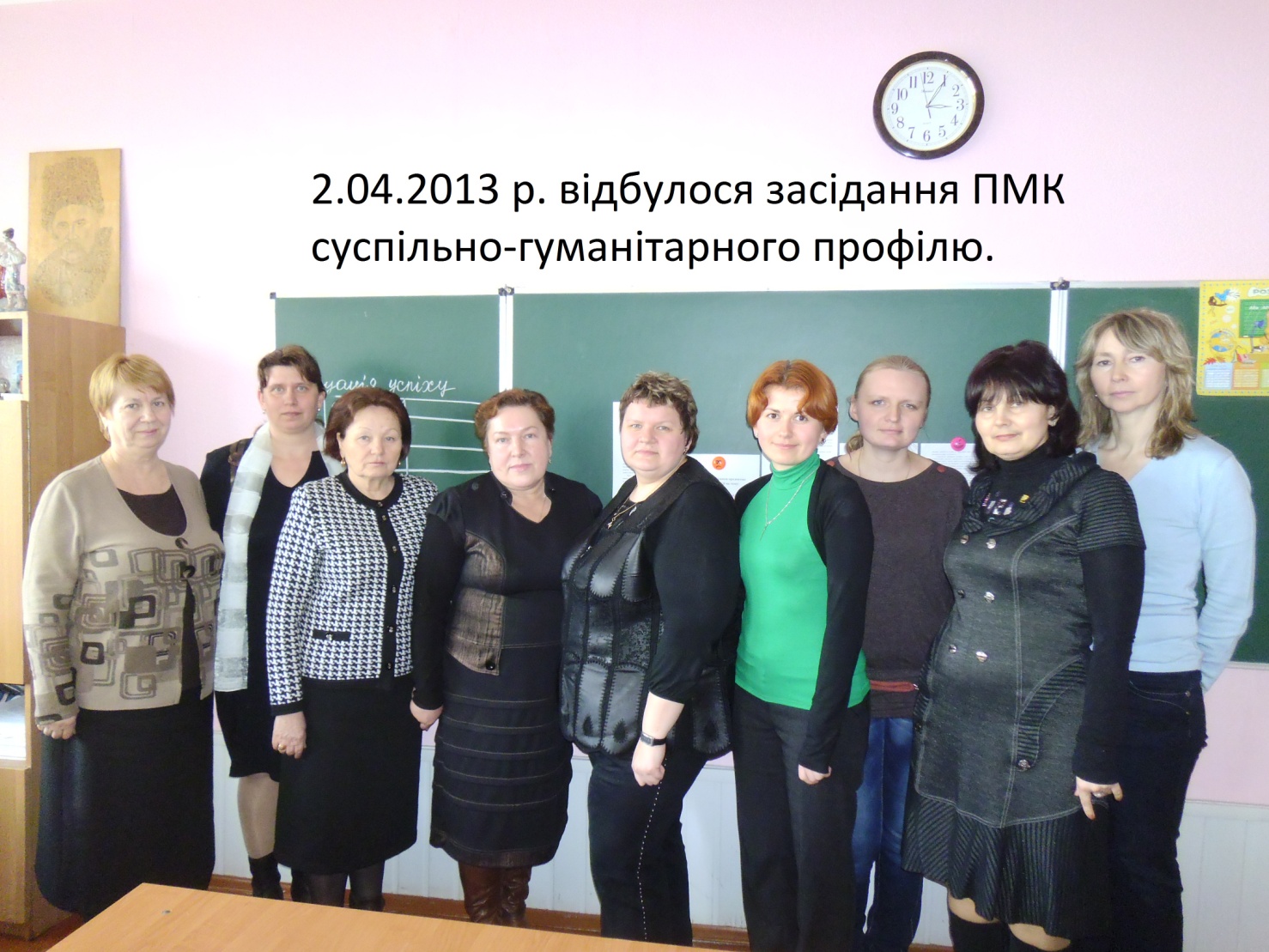 